проект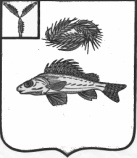 СОВЕТНОВОСЕЛЬСКОГО МУНИЦИПАЛЬНОГО ОБРАЗОВАНИЯЕРШОВСКОГО МУНИЦИПАЛЬНОГО РАЙОНАСАРАТОВСКОЙ ОБЛАСТИРЕШЕНИЕот ______2021 года								№ ____Рассмотрев протест прокуратуры Ершовского района Саратовской области на решение Совета Новосельского муниципального образования от 02.07.2018 года № 101-192 «Об утверждении Положения о порядке принятия лицами, замещающими муниципальные должности на постоянной основе, почетных и специальных званий, наград и иных знаков отличия (за исключением научных и спортивных) иностранных государств, международных организаций, политических партий, иных общественных объединений и других организаций», в соответствии с Федеральным законом от 02.03.2007 № 25-ФЗ «О муниципальной службе в Российской Федерации», руководствуясь Уставом Новосельского муниципального образования Ершовского муниципального района Саратовской области, Совет Новосельского муниципального образования Ершовского муниципального района РЕШИЛ:Внести в решение Совета Новосельского муниципального образования от 02.07.2018 № 101-192  «Об утверждении Положения о порядке принятия лицами, замещающими муниципальные должности на постоянной основе, почетных и специальных званий, наград и иных знаков отличия (за исключением научных и спортивных) иностранных государств, международных организаций, политических партий, иных общественных объединений и других организаций» (далее – Положение) следующие изменения:в пунктах 2-5, 8-9 слова «Совет Новосельского МО» заменить словами «Глава Новосельского МО» в соответствующих падежах;пункт 2 дополнить словами «, если в их должностные обязанности входит взаимодействие с указанными организациями и объединениями».Контроль за настоящим постановлением оставляю за собой.Глава Новосельскогомуниципального образования                                           И.П. Проскурнина«О внесении изменений в решение Совета Новосельского муниципального образования от  02.07.2018 года  № 101-192» 